ÖKO iskolai beszámoló2015/16. tanév 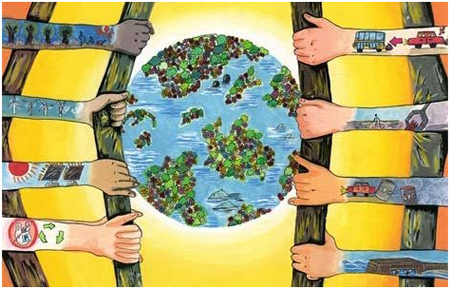 Kereszténynek lenni nem pusztán elméleti dolog, hanem tettek, cselekedetek sokaságát jelenti. „ A hit cselekedet nélkül halott. „( Jak 2,17)Cselekedetek, amelyek a mindennapi életmódban nyilvánulnak meg, mint erőszakmentes életmód, együtt érző, toleráns viselkedés, és embertársainkért végzett önzetlen tettek.S jelenti a tudatot, hogy a világot ajándékba kaptuk, s csak átutazók, vendégek vagyunk itt. S hogy rajtunk kívül másoknak is teremtetett ez a Föld, az állatoknak és növényeknek. S ennek a precízen megépített  „szállónak” még sok-sok „turistát” kell befogadnia és vendégül látnia.A „szálló” működőképes volt, esetleg egy-egy kilincs hiányzott, egy-egy ablak volt törött. Nem gondoltunk bele abba, hogy tetteinknek pozitív és negatív hatásai vannak, s lesznek. Beleszülettünk bizonyos környezeti attitűdökbe, átvettünk szokásokat szüleinktől, tanárainktól, a médiákból. Sokszor láttuk otthon, a reklámokban hogy a fogyasztásra inkább a pazarlás jellemző, mintsem a takarékoskodás. Nem láttuk az élettér tisztaságára való törekvést, így nem is alakultak kedvező irányban attitűdjeink. S hogy mit tettünk? Mára nyilvánvalóvá vált. A „szálló” lassan a fejünkre dől. Az ember mohóvá vált, s többet akar, mint amennyire szüksége lenne. Arisztotelésztől egyszer megkérdezték, hogy miért elégedett szegény sorsával, mire úgy válaszolt, hogy még a lehetőségei így is túlszárnyalják az igényeit. Úgy gondolom ez mára megfordult. A mai kor emberének az igényei szárnyalják túl a lehetőségeit. Ez serkenti a gazdasági növekedési kényszert. Ez az alapja a természet ilyen fokú kizsákmányolásának. S gyermekeink ebbe születnek bele, ezt szívják magukba.Sajnos a környezetvédők sem képesek megvédeni a környezetet. Látnunk kellene, hogy a probléma belső motiváltsággal oldható meg.  Véleményem szerint szükség lenne egy magasabb szintű gondolkodásmódra és egy egyszerűbb életvitelre, amely egymást generálni lenne képes. Az igazi környezetvédelem a szívben kezdődik.  Amikor képesek leszünk levetkőzni azokat a jellembeli torzulásokat, mint mohóság, kapzsiság, túlzott vágyakozás, akkor leszünk képesek megvédeni először is a legközelebbi környezetünket, saját magunkat. S majd miután megtisztultunk, s végre tisztán látunk, akkor fogjuk a városunkat és a világunkat is tisztán látni. Amíg a szívünk nem tiszta, addig a környezetvédelem is csak szavak és gyenge erőlködések sorozata. Hát ez a mi feladatunk!! A szív ilyen irányú megtisztítása. S nem csak az ÖKO munkacsoportnak, hanem mindannyiunknak.Az idei tanév is a munkaterv elkészítésével kezdődött. Összeültünk, ötleteltünk. Voltak új ötletek, amiket szívesen és várakozásokkal telve építettem bele a munkatervbe.Az iskola az elektromos felújítás után a takarító nénik áldozatos munkájával vált „lakótérré”, ahol a diákok jól érzik magukat. A tantermek megszépültek, világításuk modernebb és takarékosabb lett. Sok zöld növénnyel népesítették be a kollégák. A tantermek, szekrények rendjét, tisztaságát az idei évben is pontozzuk, versenyhelyzetet teremtve az osztályok között. Az időszakos eredmények az ÖKO faliújságon megtekinthetők. A faliújság dekorálása is havonként  „ elkelt”. Sok színes gyerekmunka is kísérte az aktualitásokat.A „ZÖLD levél program” az idei évben is elindításra került. A kritériumok ismertek az osztályok körében. Tapasztalatom, hogy vannak igen motivált osztályok, de vannak érdektelen osztályok is.Szeptemberben részt vettünk a Fehér-tó napján. Megrendezésre került a hagyományos papír- és kupakgyűjtés. Szépen teljesítettek az osztályok, a keresett pénz az osztálykasszát gazdagította. Ebben a hónapban indult útjára a 3.b osztály életében a Szitakötő nevű ökológiai program, amely egy tanévet ölel fel.  A negyedévenként megjelenő kiadványokból dolgozunk fel olvasmányokat. Én vagyok a program koordinátora, s elmondhatom, hogy megszínesíti és gazdagítja a gyerekek ismereteit, érzelmi világát. Bölcsebbek is lesznek általa. Az első negyedév a gyermeki jogokról szólt. A téli széria a szerencsét világítja meg több oldalról. A tavaszi kiadvány a vendéglátásról szólt, a nyári pedig a sárkányok világába repített bennünket. Az elvégzett tevékenységekről beszámolót kellett küldeni a program házigazdájának.Október a „72 óra kompromisszumok nélkül” jegyében zajlott. A 72 óra kompromisszum nélkül egy szociális önkéntes akció, amelyet a három történelmi keresztény felekezet ( római katolikus, református, evangélikus) felkérésére az Ökumenikus Ifjúsági Alapítvány szervez, és amely Magyarország fiatalságát hívja közös összefogásra, hogy együtt tegyünk másokért, környezetünkért. Országszerte fiatalok kisebb- nagyobb csoportjai három napon, azaz 72 órán keresztül teljesítenek közhasznú feladatokat.  Az 5. évfolyamos kisdiákok a helyi kutyamenhelyre kerékpároztak ki. A menhely környékén szemetet gyűjtöttek, etették és sétáltatták a kutyusokat. Több zsáknyi kutyatápot vittünk ki adományként. Gimnazistáink a helyi temetőben a II. világháborús katonasírokat takarították ki. Gyülekezetünk Szeretetszolgálatával karöltve több diákunk magányos, idős embernél járt kert-és udvarrendezésen. Templomunk kertjében is szorgos kezek húzkodták össze a lehullott falevelet, gereblyézték össze a gallyakat. Az énekelni szeretők a kórház gyermekosztályán énekléssel vállaltak részt számukra ismeretlenek sorsában. Az osztályon dolgozó orvosok, nővérek üdvözölték a kezdeményezést.A 72 órás projekt  a teremtés ünnepnapi istentisztelettel zárult. Felhívtuk tanulóink figyelmét, hogy felelősséggel tartoznak a teremtett világért. Feladatuk, hogy ápolják, védjék azt, amit az Isten JÓNAK teremtett.Október 9-én került megrendezésre az Egészségnap, ahol sportolási lehetőség, Vöröskeresztes mérések, mini sportágválasztó várta a diákokat. Az osztályok „egészségkosarat” készítettek. Népszerű volt a kézműves ételek udvara, a Teddy maci kórház, illetve a délutáni sorverseny, ahol a szülők is nagy kedvvel versenyeztek.Novemberben új kezdeményezésként elindítottuk a TEAHÁZ programot. Öt gyógynövényt választottunk ki: csipkebogyó, hárs, menta, bodza, citromfű. Minden hónapnak más-más gyógynövény az „arca”. A hetek szerdáján a gyerekek kóstolhatják a gyógyteákat. Eleinte elzárkóztak az ízesítetlen teáktól, de a program végére megszokták a természetes ízeket. A teázáshoz plussz feladatként kapcsolódott, hogy a gyerekek gyűjtőmunkát végeztek a hónap növényéről.A csipkebogyó saját gyűjtés volt. A diákok Horváth Tímea vezetésével kikerékpároztak Kardoskútra és ott gyűjtötték be.Ebben a hónapban ÖKO iskolai koordinátorképzésen vettem részt Szegeden. Több új információ is elhangzott, amit szeretnék az iskolai programba belevinni. Ilyen az iskola ÖKO-kódexének elkészítése, ami terveim szerint a Föld napjához kapcsolódna.Decemberben részt vettünk az algyői karácsonyi vásáron. Sok jó ötlettel tértünk haza. A 6. osztályosok is megrendezték a mi karácsonyi vásárunkat. Ötletes, újrahasznosított termékeket kínáltak. Szívesen vásárolták társaik portékáikat.Januárban kihelyeztük a madáretetőket. A hideg beálltával sok vendége volt az iskolaudvarnak. Szívesen gyönyörködtünk a kis jövevényekben.Márciusban a 3. b osztály rendbe tette az iskolai konyhakertet. Retket, salátát és metélőhagymát vetettek bele. Az év végén boldogan takarították be a termést.A Madarak és fák napja alkalmából minden alsós osztály feldolgozta az év madarát a harist és az év fáját a mezei szilt. Segítségként prezentációt kaptak,  majd feladatlapot töltöttek ki.Tavasszal diákjaink részt vettek a Zöld Diákparlameneten.Májusban újra nagyszabású papír-, kupak-, és PET palack gyűjtés volt. A bevétel egy része az osztályoknál maradt, más része jótékonysági célra fordítódott.Lezárult az év elején elindított tisztasági verseny is. Az alsó és felső tagozat legtisztább termei zöld leveleket kaptak. Lezárult az idei Zöld levél program is. Az alsó tagozaton az 1.a, a felső tagozaton a 8/6 osztály, a gimnazisták közül a 11/4 nyerte a pénzjutalmat.Jövőre újult erővel, több új ötlettel szeretném indítani a tanévet. Jobban megmozgatni az iskola diákságát.Feketéné Varga Mónika ÖKO munkacsoport vezető